Biology STAAR Review StationsDay 10Category # 4 Biological Processes and Systems (10.A, 10.B, 10.C)10.A describe the interactions that occur among systems that perform the functions of regulation, nutrient absorption, reproduction, and defense from injury or illness in animals10.B describe the interactions that occur among systems that perform the functions of transport, reproduction, and response in plants10.C analyze the levels of organization in biological systems and relate the levels to each other and to the whole systemCritical Thinking QuestionsWrite answers in your notebook!!!!!!!1. How do systems in animals interact to achieve nutrient management?2. Which systems in animals interact to achieve reproduction?3. How do systems in animals interact to protect them from injury or illness?4. What is the role of homeostasis in system regulation?5. Describe some of the plant responses to different stimuli. 6. Discuss the organization of the basic unit of life to the most complex body systems. 10.A Organ Systems Graphic Organizer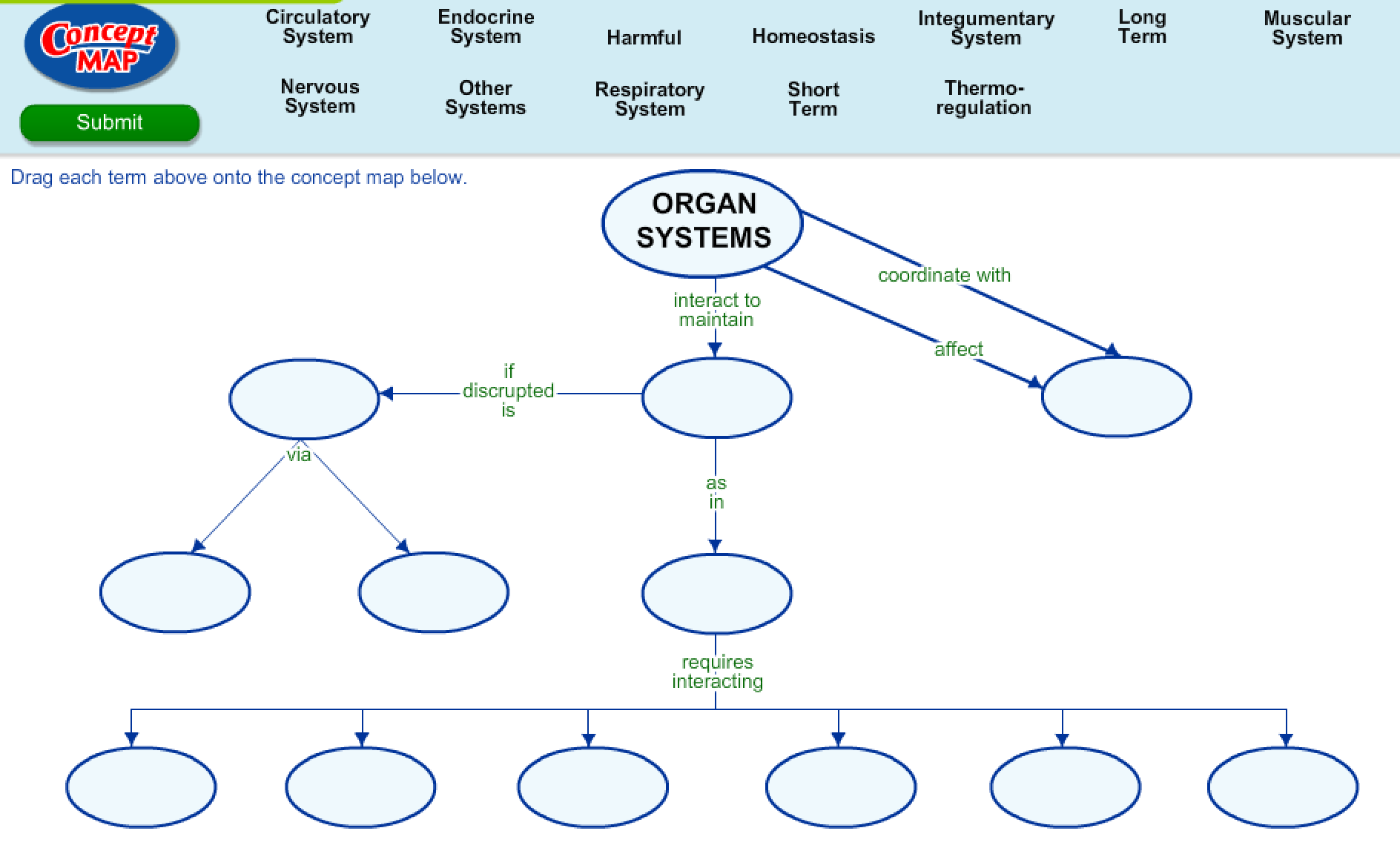 10.B Interactions of Plant Systems TableUse the following link to describe how plant systems regulate transport, response, reproduction and co-evolution with birds/bugs.http://teacherweb.com/TX/roberteleehighschool/Biology/10B-2-signed.pdfDescribe how plants regulate the following:10.C Human Body Graphic Organizer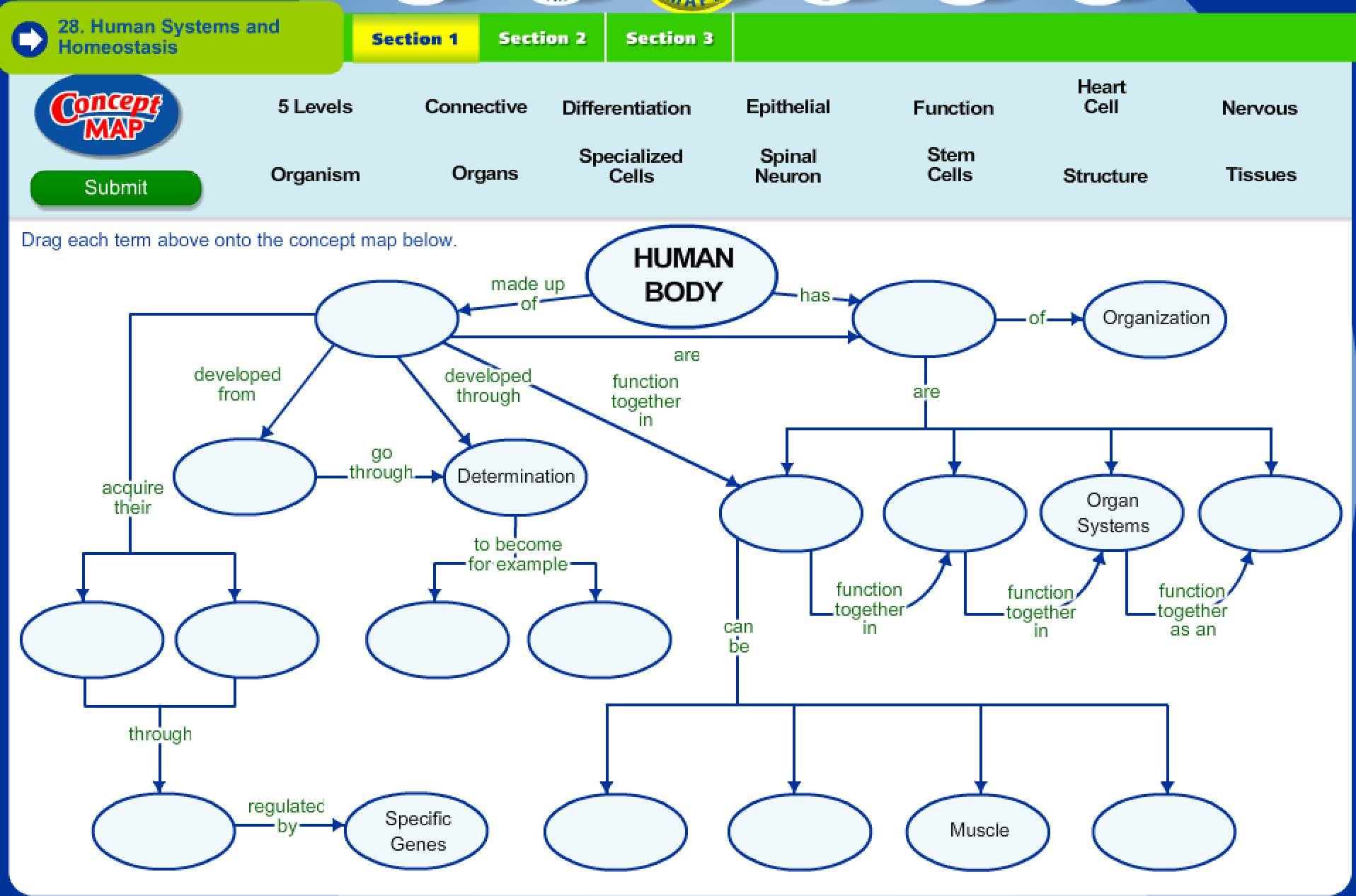 Body System Matching Activity10.A10.B10.B10.CInteractive QuizzesInteractions of Body Systemshttp://www.proprofs.com/quiz-school/story.php?title=interactions--human-body-systemsPlant Systems Quizhttp://wps.pearsoned.com.au/sf2_2/134/34366/8797822.cw/index.htmlPlant Systems Quizhttp://wps.pearsoned.com.au/sf2_2/134/34366/8797822.cw/index.htmlLevels of Organizationhttp://www.proprofs.com/quiz-school/story.php?title=levels-organization-quizGraphic OrganizersOrgan Systems Graphic OrganizerSee handoutInteractions of Plant Systems TableUse the following link to complete the Plant System Table:http://teacherweb.com/TX/roberteleehighschool/Biology/10B-2-signed.pdfInteractions of Plant Systems TableUse the following link to complete the Plant System Table:http://teacherweb.com/TX/roberteleehighschool/Biology/10B-2-signed.pdfHuman Body Graphic OrganizerSee handoutVirtual LabsHow does the body protect itself against foreign substance?http://www.glencoe.com/sites/common_assets/science/virtual_labs/LS27/LS27.htmlExploring Plant Responseshttps://www.classzone.com/books/hs/ca/sc/bio_07/virtual_labs/virtualLabs.htmlExploring Plant Responseshttps://www.classzone.com/books/hs/ca/sc/bio_07/virtual_labs/virtualLabs.htmlCirculatory Physiologyhttp://www.phschool.com/science/biology_place/labbench/lab10/intro.htmlVocabularyHomeostasis and the Organization of the Human Body Flashcardshttp://www.cram.com/flashcards/homeostasis-and-the-organization-of-the-human-body-406558Homeostasis and the Organization of the Human Body Flashcardshttp://www.cram.com/flashcards/homeostasis-and-the-organization-of-the-human-body-406558Plant Systems Flashcardshttp://quizlet.com/10585098/10b-plant-systems-flash-cards/Body Systems Flashcardshttp://quizlet.com/7294628/human-body-systems-flash-cards/Video ClipsNutrient Absorption Video Cliphttp://www.educreations.com/lesson/view/nutrient-absorption/2381060/?ref=appemailAnimal Defense Videohttp://www.educreations.com/lesson/view/animal-systems-defense-b10a/2388923/?s=E20raS&ref=appemailRegulation Videohttp://www.educreations.com/lesson/view/b10a-regulation/2390272/?s=IvDvPs&ref=appemailTake notes over the video clips.Nutrient Absorption Video Cliphttp://www.educreations.com/lesson/view/nutrient-absorption/2381060/?ref=appemailAnimal Defense Videohttp://www.educreations.com/lesson/view/animal-systems-defense-b10a/2388923/?s=E20raS&ref=appemailRegulation Videohttp://www.educreations.com/lesson/view/b10a-regulation/2390272/?s=IvDvPs&ref=appemailTake notes over the video clips.Plant Reproduction in Angiospermshttp://www.youtube.com/watch?v=HLYPm2idSTE&feature=youtu.beHuman Body Systems:  The 11 Championshttps://www.youtube.com/watch?v=nnjmrrQ6xOsTransportResponseReproductionCo-evolution with birds/bugsWhat do arteries do?Carry oxygenated blood away from the heart.What do veins do?Carry deoxygenated blood to the heart.What do capillaries do?They are the smallest vessels that deliver oxygen to individual cells.What is the function for red blood cells? Carry oxygenWhy is the red-blood cell shaped like a donut?The shape allows the cell to carry the maximum amount of oxygen.Why are cells shaped differently?The shape of the cell is related to the function of the cell.What is the function of the air sacs (alveoli) in the lungs?To gather oxygen from the lungs and carry it to the capillaries.What are the functions of white blood cells?Defense, fight pathogens, and are part of the immune systemWhat causes the disease diabetes?Blood sugar levels are too high and cannot be controlled.What are involuntary muscles and give an example.Muscles that work on their own such as the heart, stomach and intestines.What are voluntary muscles and give an example.Muscles that humans can control such as skeletal muscles.What type of cell carries impulses to and from the brain and spinal cord?NeuronsDuring digestion, what is the main function of the large intestine?Removes water and makes fecesDuring digestion, what is the main function of the small intestine?Digestion and absorption of foodDuring respiration, which gas is removed and exhaled from the body?Carbon DioxideDuring respiration, which gas is taken into our body?  OxygenHow do fish control the depth they swim?The swim bladder aids in controlling the depth.How do fish “hear”?Fish have lateral lines that help them “hear”.What is the autonomic nervous system and what are some functions it controls?The system works automatically to regulate body temperature and blood sugar levels.Which system is involved when you experience an “allergy attack”?The immune system.  Symptoms are sneezing and itchy, watery eyes.What effect does adrenaline (hormone) have on your body when it is released?“Fight or Flight”—an increase of heart rate, increased blood vessel dilation and increased breathing rateWhich organ releases hormones to control glucose levels in the blood?  Pancreas Which system is involved with the removal of urea from cells creating urine?ExcretoryWhich system is involved with making feces?Digestive SystemIf white blood cells attack any of your body cells, what type of disease (category) would that be?AutoimmuneWhich organ removes metabolic wastes from the blood?KidneysWhat are the sensory organs?Eyes, skin, tongue, skin and noseWhat triggers the “flight-or-fight” response?Release of hormones and the activation of the sympathetic nervous system